KEMENTERIAN AGAMA REPUBLIK INDONESIA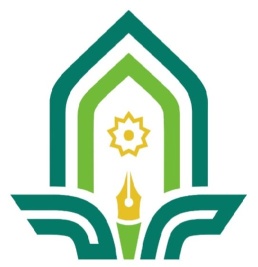 UNIVERSITAS ISLAM NEGERIK.H. ABDURRAHMAN WAHID PEKALONGANPERPUSTAKAANJalan Pahlawan Km. 5 Rowolaku Kajen Kab. Pekalongan Kode Pos 51161www.perpustakaan.uingusdur.ac.id email: perpustakaan@uingusdur.ac.idLEMBAR PERNYATAAN PERSETUJUAN PUBLIKASI  KARYA ILMIAH UNTUK KEPENTINGAN AKADEMISSebagai sivitas akademika UIN K.H. Abdurrahman Wahid Pekalongan, yang bertanda tangan di bawah ini, saya:Nama		:	. . . . . . . . . . . . . . . . . . . . . . . . . . . . . . . . . . . . . . . . . . . . . . . . . . .   NIM		:	. . . . . . . . . . . . . . . . . . . . . . . . . . . . . . . . . . . . . . . . . . . . . . . . . . .    Jurusan/Prodi	:	. . . . . . . . . . . . . . . . . . . . . . . . . . . . . . . . . . . . . . . . . . . . . . . . . . .   E-mail address	:	. . . . . . . . . . . . . . . . . . . . . . . . . . . . . . . . . . . . . . . . . . . . . . . . . . .     No. Hp		:	. . . . . . . . . . . . . . . . . . . . . . . . . . . . . . . . . . . . . . . . . . . . . . . . . . .   		Demi pengembangan ilmu pengetahuan, menyetujui untuk memberikan kepada Perpustakaan UIN K.H. Abdurrahman Wahid Pekalongan, Hak   Bebas  Royalti  Non-Eksklusif  atas karya ilmiah :          	Tugas Akhir       Skripsi            	Tesis        	  Desertasi 	Lain-lain (………………………)yang berjudul : beserta perangkat yang diperlukan (bila ada). Dengan Hak Bebas Royalti Non-Ekslusif ini Perpustakaan UIN K.H. Abdurrahman Wahid Pekalongan berhak menyimpan, mengalih-media/format-kan, mengelolanya dalam bentuk pangkalan data (database), mendistribusikannya, dan menampilkan/mempublikasikannya di Internet atau media lain secara fulltext untuk kepentingan akademis tanpa perlu meminta ijin dari saya selama tetap mencantumkan nama saya sebagai penulis/pencipta dan atau penerbit yang bersangkutan.Saya bersedia untuk menanggung secara pribadi, tanpa melibatkan pihak Perpustakaan UIN K.H. Abdurrahman Wahid Pekalongan, segala bentuk tuntutan hukum yang timbul atas pelanggaran Hak Cipta dalam karya ilmiah saya ini.Demikian pernyataan ini yang saya buat dengan sebenarnya.						Pekalongan, . . . . . . . . . . . . . 202…Meterai 10.000(				)nama terang dan tanda tangan penulisNB	:	Harap diisi, ditempel meterai dan ditandatangani       		Kemudian diformat pdf dan dimasukkan dalam file softcopy /CD